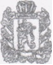 РОССИЙСКАЯ ФЕДЕРАЦИЯКРАСНОЯРСКИЙ КРАЙСАЯНСКИЙ РАЙОНСРЕДНЕАГИНСКИЙ СЕЛЬСКИЙ СОВЕТ ДЕПУТАТОВРЕШЕНИЕ28.11.2018 г                             с. Средняя Агинка                    № 89 Об утверждении  Порядка ведения перечня видов муниципального контроля и органов местного самоуправления, уполномоченных на их осуществление, на территории муниципального образования Среднеагинского сельсовета  Саянского  района  В соответствии с  Федеральным законом от 06.10.2003 № 131-ФЗ «Об общих принципах организации местного самоуправления в Российской Федерации», пунктом 1 части 2 статьи 6 Федерального закона от 26.12.2008 № 294-ФЗ «О защите прав юридических лиц и индивидуальных предпринимателей при осуществлении государственного контроля (надзора) и муниципального контроля», руководствуясь ст. 28,29 Устава муниципального образования Среднеагинского сельсовета, Среднеагинский сельский Совет депутатов РЕШИЛ: 1. Утвердить Порядок ведения перечня видов муниципального контроля и органов местного самоуправления, уполномоченных на их осуществление на территории муниципального образования Среднеагинский сельсовет. (приложение №1).2. Утвердить Форму перечня видов муниципального контроля и органов местного самоуправления, уполномоченных на их осуществление на территории муниципального образования Среднеагинский сельсовет. (приложение №2).3. Администрации муниципального образования Среднеагинский сельсовет сформировать перечень видов муниципального контроля и органов местного самоуправления, уполномоченных на их осуществление, на территории муниципального образования Среднеагинский сельсовет в соответствии с настоящим решением не позднее 01.12.2018 года.4. Настоящее решение вступает в силу с даты официального опубликования в газете «Среднеагинские вести», подлежит размещению на  странице Среднеагинского сельсовета официального сайта администрации Саянского района www/ adm-sayany.ru в информационно-телекоммуникационной сети Интернет.Глава Среднеагинского сельсовета,Председатель Среднеагинского Сельского Совета депутатов                                          Р.Ф.НаузниковПРИЛОЖЕНИЕ 1к решению Среднеагинскогосельского  Совета депутатовот 28.11. 2018 №  89Порядокведения Перечня видов муниципального контроля и органов местного самоуправления, уполномоченных на их осуществление1. Общие положения          1.1. Порядок ведения перечня видов муниципального контроля и органов местного самоуправления, уполномоченных на их осуществление, в муниципальном образовании Среднеагинский сельсовет Саянского района Красноярского края разработан в соответствии с Федеральными законами от 06.10.2003 № 131-ФЗ «Об общих принципах организации местного самоуправления в Российской Федерации», от 26.12.2008 № 294-ФЗ «О защите прав юридических лиц и индивидуальных предпринимателей при осуществлении государственного контроля (надзора) и муниципального контроля», Уставом муниципального образования  Среднеагинский сельсовет Саянского района Красноярского края       1.2. Ведение Перечня осуществляется Администрацией муниципального образования Среднеагинский сельсовет Саянского района Красноярского края (далее -Администрация).2. Ведение Перечня       2.1. Перечень определяет виды муниципального контроля и органы местного самоуправления, уполномоченные на их осуществление, в муниципальном образовании Среднеагинский сельсовет Саянского района Красноярского края                                        2.2. Ведение Перечня осуществляется на основании муниципального правового акта Администрации, устанавливающего порядок организации и осуществления муниципального контроля в соответствующей сфере деятельности, а также полномочия органа местного самоуправления муниципального образования  Среднеагинский сельсовет Саянского района Красноярского края   на его осуществление, по форме согласно приложению 2.       2.3. В Перечень включается следующая информация:— наименование вида муниципального контроля, осуществляемого в муниципальном образовании  Среднеагинский сельсовет Саянского района Красноярского края;— наименование органа местного самоуправления муниципального образования   Среднеагинский сельсовет Саянского района Красноярского края, уполномоченного на осуществление соответствующего вида муниципального контроля;— реквизиты нормативных правовых актов Российской Федерации, Красноярского края, муниципальных правовых актов  Администрации, регулирующих соответствующий вид муниципального контроля.       2.4. Внесение изменений в Перечень осуществляется в течение 10 дней со дня принятия (издания) муниципального правового акта Администрации, предусмотренного пунктом 2.2 Порядка, или внесения в него изменений.        2.5. Перечень подлежит размещению на странице Среднеагинского сельсовета официального сайта администрации Саянского района www/ adm-sayany.ru в информационно-телекоммуникационной сети Интернет.ПРИЛОЖЕНИЕ 2к решению Среднеагинскогосельского  Совета депутатовот 28.11. 2018 №  89Переченьвидов муниципального контроля и органов местного самоуправления, уполномоченных на их осуществление (форма)№ п/пНаименование вида муниципального контроля, осуществляемого в муниципальном образовании  Среднеагинский сельсовет Саянского района Красноярского краяНаименование органа местного самоуправления муниципального образования  Среднеагинский сельсовет Саянского района Красноярского края,уполномоченного на осуществление соответствующего вида муниципального контроляРеквизиты нормативных правовых актов Российской Федерации,Красноярского края, муниципальных правовых актов Администрации, регулирующих соответствующий вид муниципального контроля1234